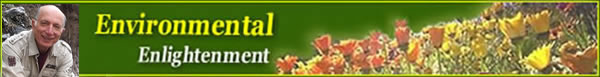 
Environmental Enlightenment #175
By Ami Adini - Reissued September 10, 2014